		Radiation Control 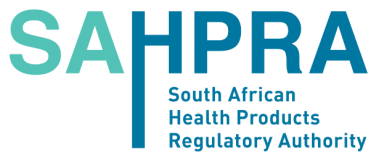 	Private Bag X62		Enquiries: Admin 	BELLVILLE	: 021-957 7472 / 021-015 5511	7535	radionuclides@sahpra.org.za APPLICATION FOR AUTHORITY
TO DISPOSE OF (SELL) RADIOACTIVE SOURCESIN TERMS OF ARTICLE 3A OF THE HAZARDOUS SUBSTANCES ACT 15 OF 1973	Please quote your file number 
	 in all correspondence Before transferring the source(s), complete sections A-C of this form (in clear capital letters or by typing) and forward it to the email address above. INCLUDE: (i) the source list as indicated in section B, and  (ii) the RN787 (to add sources) completed by the buyer/recipient.A.	Details of seller (Authority Holder)B.	Details of sources for sale or transfer: On a copy of the seller’s current source list  (taken from the authority referred to above), please indicate with an X which sources are to be disposed of.  
Attach the calibration certificates of all indicated sources.C.	Details of buyer/recipient (Authority Holder)D.	Receipt: After transfer of the sources, the buyer must complete section D and return this form, 
with the seller’s marked source list, to radionuclides@sahpra.org.za.I confirm that I have received the sources marked on the attached source list. Signature  		Date:			(Buyer/recipient)Download the current Radionuclides forms from www.sahpra.org.za (Health Products tab).Name:Name:Postal address:Postal address:Street address:Street address:Email: :Signature:Date:Name (print):Designation:Name:File no:                            Auth. No.         /Address:Email::Signature:Date:Name (print):Designation: